№ 2                                                         от «16» марта 2023 годаО созыве 35-ой очередной сессии Собрания депутатов Верх-Ушнурского сельского поселения третьего созываНазначить 35-ую очередную сессию Собрания депутатов Верх-Ушнурского сельского поселения на 30 марта 2023 года в 16 часов 00 минут  по адресу: Республика Марий Эл, Советский район, д. Кукмарь, ул. Верхняя, дом № 8  по вопросам:Отчет о результатах деятельности главы Верх-Ушнурской сельской администрации за 2022 год;Об итогах социально-экономического развития Верх-Ушнурского сельского поселения за 2022 год и задачах на 2023 год;Отчет о результатах деятельности главы Верх-Ушнурского сельского поселения за 2022 год;О создании контрольной комиссии по внешней проверке годового отчета об исполнении бюджета Верх-Ушнурского сельского поселения за 2021 год;О внесении изменений в Положение о порядке предоставления земельных участков, находящихся в собственности Верх-Ушнурского сельского поселения, и земельных участков, государственная собственность на которые не разграничена, утвержденное решением Собрания депутатов Верх-Ушнурского сельского поселения от 21 августа 2015 года № 56;О внесении изменений в Положение о прядке организации и проведения общественных обсуждений по вопросам градостроительной деятельности на территории Верх-Ушнурского сельского поселения, утвержденное решением Собрания депутатов Верх-Ушнурского сельского поселения от 18 июня 2019 года № 211.Настоящее распоряжение обнародовать и разместить в информационно-телекоммуникационной сети «Интернет» официальный интернет-портал Республики Марий Эл (адрес доступа: mari-el.gov.ru).Глава Верх-Ушнурского сельского поселения                                                               В.А. Прозорова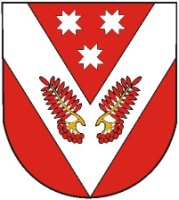 РОССИЙ ФЕДЕРАЦИЙМАРИЙ ЭЛ РЕСПУБЛИКАРОССИЙ ФЕДЕРАЦИЙМАРИЙ ЭЛ РЕСПУБЛИКАРОССИЙская ФЕДЕРАЦИяРЕСПУБЛИКА МАРИЙ ЭЛРОССИЙская ФЕДЕРАЦИяРЕСПУБЛИКА МАРИЙ ЭЛСОВЕТСКИЙ МУНИЦИПАЛ РАЙОНЫСО ÿШНУР ЯЛ КУНДЕМЫСЕ ДЕПУТАТ ПОГЫНЖОСОВЕТСКИЙ МУНИЦИПАЛ РАЙОНЫСО ÿШНУР ЯЛ КУНДЕМЫСЕ ДЕПУТАТ ПОГЫНЖОСОБРАНИЕ ДЕПУТАТОВ ВЕРХ- УШНУРСКОГО СЕЛЬСКОГО ПОСЕЛЕНИЯ СОВЕТСКОГО МУНИЦИПАЛЬНОГО РАЙОНА СОБРАНИЕ ДЕПУТАТОВ ВЕРХ- УШНУРСКОГО СЕЛЬСКОГО ПОСЕЛЕНИЯ СОВЕТСКОГО МУНИЦИПАЛЬНОГО РАЙОНА КÿШТЫМАШКÿШТЫМАШРАСПОРЯЖЕНИЕРАСПОРЯЖЕНИЕ